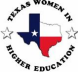 Leadership Development Grant Application Due Date: Friday, September 29th at 5:00 pm Full Name: Institution: Title: Phone Number: Email: Mailing Address:Please indicate if this is your first activity with Texas Women in Higher Education. If not, please describe your past activities with TWHE (ex: attended one or more annual conferences, previous grant awardee, etc.): Please provide a title for your leadership development activity: Please provide a short statement about your desire to advance your professional goals in light of the American Council of Education’s Moving the Needle Initiative and TWHE’s vision to transform higher education leadership in Texas and beyond (300 words or less)	:Describe the activity you propose to implement to advance your professional growth. Include the following: 1) your goals for the activity and 2) expected outcomes for yourself and your institution (500 words or less): Provide a complete budget for your event, including how the $500 grant funds, as well as any other funding, will be used (ex: conference registration, travel, materials, etc.): By submitting this application, you agree to the following: Leadership Development Grant awardees are required to attend the 2024 TWHE annual conference to be held in Corpus Christi, TX on April 7th through 9th. All grant awardees will participate in a panel at the annual conference to share their experiences with other attendees. All grant awardees will receive free conference registration. All grant awardees will be featured in a press release to be shared in various outlets such as TWHE LinkedIn and Facebook pages. The press release will also be shared with the awardee’s institution. All grant awardees are required to submit receipts to the TWHE Treasurer showing how grant funds were used. Grant funds must be sent in direct support of the program or event that is proposed. All grant awardees agree that any unused funds will be returned to TWHE by a deadline to be set by the organization. Full Name/Signature: Date:Submit completed forms to TWHEconnect@gmail.com by Friday, September 29th at 5:00 pm.  